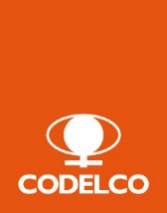 CORPORACIÓN NACIONAL DEL COBRE DE CHILEGERENCIA DE ABASTECIMIENTOLICITACIÓN Nº 4000010769SERVICIO ASISTENCIA TECNICA PARA TRONADURASRESUMEN EJECUTIVOLa Corporación Nacional del Cobre de Chile le invita a participar en el proceso de Licitación SERVICIO ASISTENCIA TECNICA PARA TRONADURAS.Se requiere contratar el servicio de Asistencia Técnica para tronadura, que considera la consultoría experta, para dar soporte a las áreas de ingeniería de Perforación y Tronadura, además del soporte tecnológico para cubrir las necesidades para las Divisiones de Codelco. Mayor información se entregará junto a las bases de licitación en la fecha indicada en itinerario de la licitación.Podrán participar en esta licitación aquellas empresas que correspondan a productores y/o distribuidores mayoristas o de comerciantes internacionales mayoristas, empresas de ingeniería de tronadura, actuando directamente o a través de consorcios, chilenos o extranjeros, que acrediten experiencia en ingeniería de tronadura, comercialización, distribución, manejo y entrega de suministros.Esta licitación será realizada a través de Portal de Compras de Codelco la plataforma de licitaciones electrónica de Codelco.Podrán participar en esta Licitación aquellos Proponentes que hayan recibido la invitación a través de Portal de Compras de Codelco y acrediten experiencia.Como se mencionó en el punto anterior, esta licitación será realizada a través de la plataforma electrónica oficial de Codelco, el Portal de Compras. Para participar en esta licitación, debe estar registrado en Portal de Compras CODELCO. En caso de no tener actualizado su registro debe contactarse al teléfono +56 2 2818 5765 en horario de Lunes a Viernes de 08:00 a 19:00 hrs o al correo electrónico portalcompras@codelco.cl. La información a entregar al Portal de Compras de CODELCO es la indicada en el siguiente cuadro:Capacitación portal de compras de Codelco: Será exclusiva responsabilidad del proponente capacitarse, solicitando al teléfono +56 2 2818 5765 en horario de Lunes a Viernes de 08:00 a 19:00 hrs o al correo electrónico portalcompras@codelco.cl.ITINERARIO DE LA LICITACIÓNCualquier alteración de este itinerario será comunicado oportunamente a todos los Proponentes.(1) Las empresas interesadas en participar deberán enviar un email dirigido a ACarlos@codelco.cl, con copia a rdiaz056@contratistas.codelco.cl y renso.diaz@aquanima.com, indicando lo siguiente:Razón socialNombre FantasíaRUTContactoE-mailTeléfonoNombre LicitaciónSERVICIO ASISTENCIA TECNICA PARA TRONADURASNombre GestorAlejandro Carlos Maluenda, Gestor de NegociosACTIVIDADLUGARFECHAHORALlamado Abierto de licitaciónEn página Web de Codelcowww.codelco.com 24-07-2018Durante el díaManifestación de intención de participación (1)Correo Electrónico ACarlos@codelco.cl, rdiaz056@contratistas.codelco.cl y renso.diaz@aquanima.comDesde el 24/07 hasta el 06/08Desde el 24/07 hasta el 06/08Publicación de las bases de licitaciónPortal de Compras de Codelco, en el número 400001076902-08-2018Durante el díaVisita a las operacionesSe informará09-08-2018Se informaráRecepción de PreguntasCorreo Electrónico ACarlos@codelco.cl, rdiaz056@contratistas.codelco.cl y renso.diaz@aquanima.com16-08-201818:00 horasEnvío de RespuestasPortal de Compras de Codelco, en el número 400001076923-08-2018Durante el díaRecepción de OfertasPortal de Compras de Codelco, en el número 400001076930-08-201823:00 horasResultado de Licitación (estimado)Portal de Compras de Codelco04 de octubre04 de octubreParticipaSI o NONombre EmpresaRut EmpresaContacto para el procesoContacto para el procesoContacto para el procesoContacto para el procesoParticipaSI o NONombre EmpresaRut EmpresaNombreNombreCargoE-mailFono